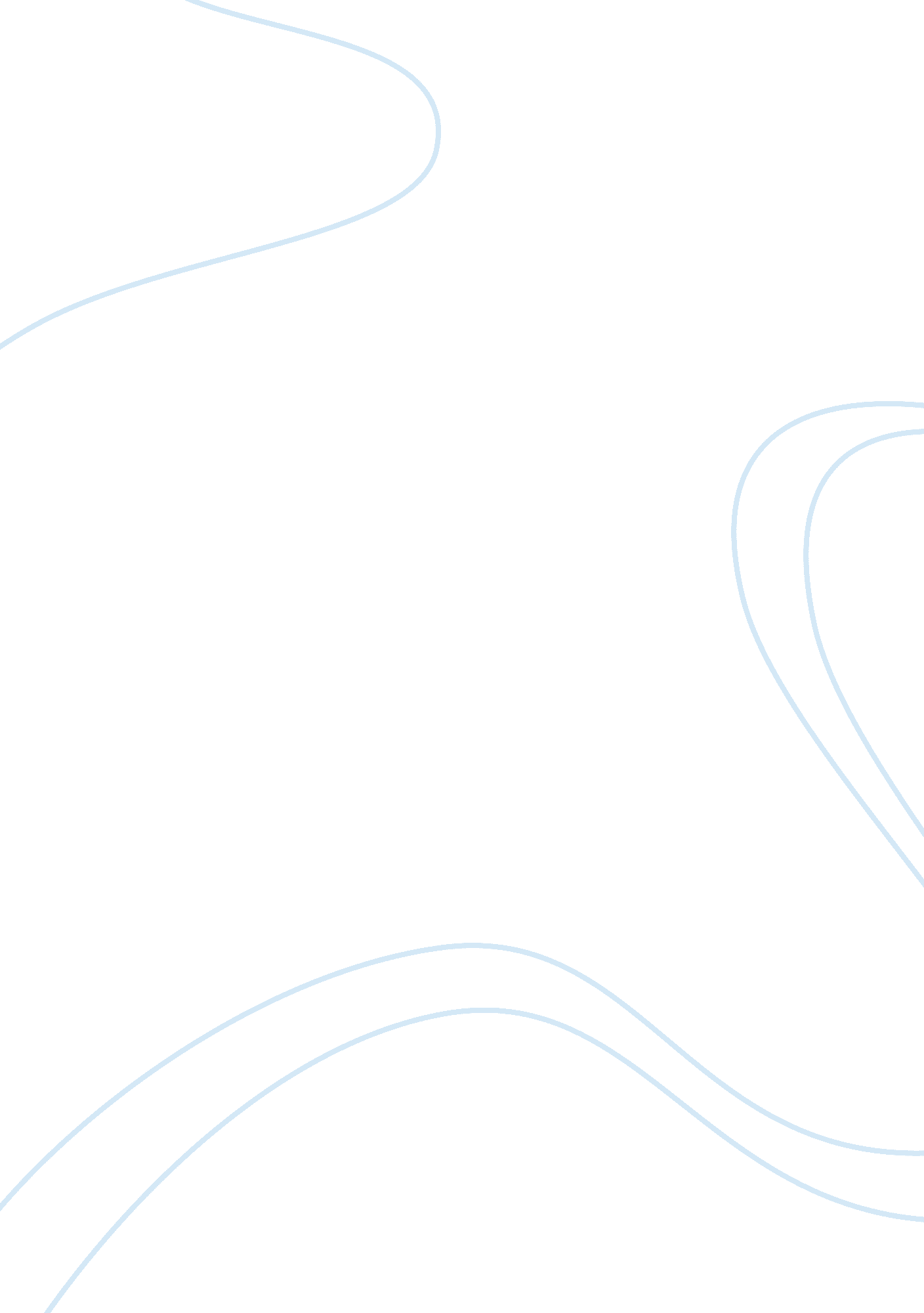 Festivals in india essay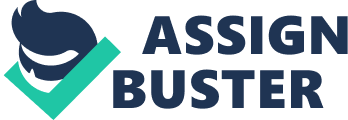 India, being a culturally diverse and fervent society, celebrates various holidays and festivals. There are three national holidays in India: Independence Day, Republic Day and Gandhi Jayanti. States and regions have local festivals depending on prevalent religious and linguistic demographics. Popular religious festivals include the Hindu festivals of Diwali, Ganesh Chaturthi, Holi, Dussehra, Islamic festivals of Eid ul-Fitr, Eid al-Adha, Mawlid an-Nabi and Christian festivals of Christmas and days of observances such as Good Friday are observed throughout the country. Muharram, the starting of the Islamic new year is observed by many sects of Islam. In addition, the Sikh festivals such as Guru Nanak Gurpurab, the Christian festivals such as Christmas, Good Friday and Jain festivals like Mahavir Jayanti, Paryushan are celebrated in certain areas where these religions have a significant following. The annual holidays are widely observed by state and local governments; however, they may alter the dates of observance or add or subtract holidays according to local custom. Contents [hide] 1 National holidays 2 Hindu holidays 3 Ayyavazhi holidays 4 Buddhist holidays 5 Christian holidays 6 Islamic holidays 7 Jain holidays 8 Parsee (Zoroastrian) holidays 9 Ravidassia holidays 10 Sikh holidays 11 Secular holidays 12 Issues with large number of holidays 13 Holidays in government offices 13. 1 Central government 13. 1. 1 Annexure I 13. 1. 1. 1 Para 2 13. 1. 1. 2 Para 3. 1 13. 1. 2 Annexure II 13. 2 Central government organisations 13. Union territory administrations 13. 4 Indian missions abroad 13. 5 Banks 13. 5. 1 Restricted holidays 14 See also 15 References 16 External links [edit] National holidays Soldiers of the Madras Regiment during the annual Republic Day Parade in 2004 National holidays are observed in all states and union territories. India has three national days. They are: Date English name 26 January Republic Day 15 August Independence Day 2 October Mahatma Gandhi’s Birthday 